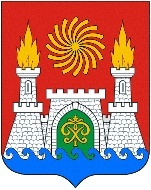 СОБРАНИЕ ДЕПУТАТОВ ВНУТРИГОРОДСКОГО РАЙОНА «КИРОВСКИЙ РАЙОН» ГОРОДА МАХАЧКАЛЫ«22» января 2018г.	№25-2РЕШЕНИЕО муниципальных наградахвнутригородского района«Кировский район» города Махачкалы	В соответствии со ст. 4 Устава внутригородского района «Кировский район» города Махачкалы, в целях морального поощрения трудовых коллективов предприятий, учреждений и организаций, отдельных граждан внутригородского района «Кировский район» города Махачкалы, государственных и муниципальных служащих, работников предприятий, учреждений и организаций, внесших значительный вклад в социально-экономическое и культурное развитие внутригородского района, Собрание депутатов внутригородского района «Кировский район» города МахачкалыРЕШАЕТ:1. Утвердить:1.1. муниципальные награды внутригородского района «Кировский район» города Махачкалы:-  Почетная грамота внутригородского района «Кировский район» города Махачкалы;-  Почетная грамота Собрания депутатов внутригородского района Кировский район» города Махачкалы;- Благодарственное письмо Главы внутригородского района «Кировский район» города Махачкалы;- Благодарственное письмо Собрания депутатов внутригородского района «Кировский район» города Махачкалы;- Ценный подарок Главы внутригородского района «Кировский район» города Махачкалы.1.2. прилагаемые положения:- о наградах внутригородского района «Кировский район» города Махачкалы (приложение №1);- о награждении Почетной грамотой внутригородского района «Кировский район» города Махачкалы (приложение №2);- о награждении Почетной грамотой Собрания внутригородского района «Кировский район» города Махачкалы (приложение №3); - о награждении Благодарственным письмом Главы внутригородского района «Кировский район» города Махачкалы (приложение №4);- о награждении Благодарственным письмом Собрания депутатов внутригородского района «Кировский район» города Махачкалы (приложение №5);- о поощрении ценным подарком Главы внутригородского района «Кировский район» города Махачкалы (приложение №6).2. Настоящее решение вступает в силу со дня его официального опубликования.         Глава Кировского района                                                                           С.К.Сайгидов                                  Председатель Собрания                                                                                Э.Г.АбиеваПриложение №1 к Решению Собрания депутатов внутригородского района «Кировский район» города Махачкалы  № 25-2 от «22» января  2018г.ПОЛОЖЕНИЕо муниципальных наградах внутригородского района «Кировский район» города Махачкалы1. Общие положения      1. Основными принципами награждения во внутригородском районе «Кировский район» города Махачкалы являются:- объективность и справедливость;- награждение граждан исключительно за личные заслуги и достижения перед внутригородским районом «Кировский район» города Махачкалы;- единство требований к условиям награждения наградами для всех граждан, организаций, коллективов организаций. Награды внутригородского района являются формой поощрения граждан, организаций, коллективов организаций Администрацией внутригородского района «Кировский район» города Махачкалы за заслуги в области экономики, здравоохранения, образования, науки, культуры, искусства, спорта, в социальной сфере, в муниципального управлении, укреплении законности и правопорядка, за активную политическую, общественную, благотворительную, просветительскую деятельность, а также за иные заслуги перед внутригородским районом.Муниципальными наградами внутригородского района «Кировский район» города Махачкалы являются:-  Почетная грамота внутригородского района «Кировский район» города Махачкалы;-  Почетная грамота Собрания депутатов внутригородского района Кировский район» города Махачкалы;- Благодарственное письмо Главы внутригородского района «Кировский район» города Махачкалы;- Благодарственное письмо Собрания депутатов внутригородского района «Кировский район» города Махачкалы;- Ценный подарок Главы внутригородского района «Кировский район» города Махачкалы.         4. За особо выдающиеся заслуги перед внутригородским районом и его жителями в экономической, культурной, научной, духовной и других общественно значимых сферах, выдающиеся успехи в труде, творческие достижения в области науки, техники, литературы, искусства, спорта, архитектуры, воспитания молодежи, благотворительную деятельность Глава внутригородского района принимает решение о направлении в соответствующие органы представлений о награждении почетными грамотами, почетными званиями, государственными наградами Российской Федерации и Республики Дагестан.5. Муниципальных наград внутригородского района «Кировский район» города Махачкалы удостаиваются жители города Махачкалы и другие граждане Российской Федерации, иностранные граждане, а также организации или их коллективы. 6. Решения о награждении и поощрении принимаются:- в отношении Почетной грамоты Собрания депутатов внутригородского района «Кировский район» города Махачкалы, Благодарственного письма Собрания депутатов внутригородского района «Кировский район» города Махачкалы» - правовым актом Собрания депутатов внутригородского района «Кировский район» города Махачкалы;- в отношении Почетной грамоты внутригородского района «Кировский район» города Махачкалы, Благодарственного письма Главы внутригородского района «Кировский район» города Махачкалы, ценного подарка Главы внутригородского района «Кировский район» города Махачкалы – правовым актом Главы внутригородского района «Кировский район» города Махачкалы7. Вручение наград внутригородского района «Кировский район» города Махачкалы производится в торжественной обстановке Главой  внутригородского района «Кировский район» города Махачкалы или другими должностными лицами органов местного самоуправления внутригородского района от имени Главы внутригородского района «Кировский район» города Махачкалы, кроме случаев вручения Почетной грамоты Собрания депутатов внутригородского района «Кировский район» города Махачкалы и Благодарственного письма Собрания депутатов внутригородского района «Кировский район» города Махачкалы, которые вручаются председателем Собрания депутатов внутригородского района «Кировский район» города Махачкалы или уполномоченным им лицом.8. Финансовое обеспечение расходов, связанных с реализацией настоящего положения, производится за счет средств местного бюджета внутригородского района. Приложение №2 к Решению Собрания депутатов внутригородского района «Кировский район» города Махачкалы  № 25-2 от «22» января 2018г.ПОЛОЖЕНИЕо награждении Почетной грамотой внутригородского района «Кировский район» города Махачкалы1. Награждение Почетной грамотой внутригородского района «Кировский район» города Махачкалы (далее – Почетная грамота) производится за большой вклад в экономическое, социальное и культурное развитие внутригородского района «Кировский район» города Махачкалы.2. Почетными грамотами награждаются граждане Российской Федерации или другого государства, коллективы предприятий, учреждений, организаций. 3. Повторное награждение Почетной грамотой за новые заслуги перед внутригородским районом «Кировский район» города Махачкалы возможно не ранее чем через 3 года после даты предыдущего награждения.По решению Главы внутригородского района «Кировский район»  города Махачкалы повторное награждение Почетной грамотой может производиться до истечения срока, предусмотренного абзацем первым настоящего пункта, при наличии особых заслуг в одной из областей деятельности, указанных в пункте 1  настоящего Положения.4. Награждение Почетной грамотой граждан, организаций или их коллективов может быть приурочено к юбилейным датам, профессиональным, государственным и городским праздникам.Юбилейными датами для граждан следует считать пятидесятилетие со дня рождения и другие последующие пятилетия.Юбилейными датами для организаций следует считать десятилетие и другие последующие пятилетия со дня их образования.5. Решение о награждении Почетной грамотой принимается Главой внутригородского района «Кировский район» города Махачкалы на основании ходатайства о награждении Почетной грамотой и оформляется распоряжением Администрации внутригородского района «Кировский район» города Махачкалы.6. Ходатайство о награждении Почетной грамотой вносится на рассмотрение Главы внутригородского района «Кировский район» города Махачкалы в срок не позднее чем за один месяц до даты предполагаемого награждения Почетной грамотой.7. Право вносить ходатайство о награждении Почетной грамотой имеют: общественные организации и объединения, коллективы предприятий, организаций, учреждений, независимо от форм собственности, собрание депутатов внутригородского района «Кировский район» города Махачкалы, структурные подразделениями администрации внутригородского района.8. При внесении предложений о награждении Почетной грамотой представляются следующие документы:- анкета, утвержденная Распоряжением Правительства Российской Федерации от 26.05.2005г. № 667-р;- характеристика с указанием личного вклада представляемого к награждению Почетной грамотой в развитие одной из сфер деятельности, указанных в пункте 1 настоящего Положения, и анализом показателей его работы за последние три года;- выписка из протокола собрания коллектива организации, или общественного объединения, инициировавших награждение Почетной грамотой, на котором принято решение о ходатайстве о награждении гражданина Почетной грамотой;- ходатайство организации или общественного объединения, инициировавших награждение Почетной грамотой. 9. Ходатайство о награждении Почетной грамотой гражданина, организации или ее коллектива до его внесения Главе внутригородского района «Кировский район» города Махачкалы направляется в Управление делами Администрации внутригородского района «Кировский район» города Махачкалы.В случае несоответствия представления к награждению Почетной грамотой гражданина, организации или ее коллектива требованиям, установленным настоящим Положением, наградной материал возвращается инициатору.10. Ходатайство о награждении Почетной грамотой организации или ее коллектива должно содержать следующие сведения:- полное наименование организации (в соответствии с уставом или положением о ней), адрес ее местонахождения;- фамилия, имя, отчество, должность руководителя организации (согласно штатному расписанию);- информация о вкладе организации или ее коллектива в развитие одной из сфер деятельности, указанных в пункте 1 настоящего Положения, и анализ показателей ее работы за последние три года;- краткая историческая справка об организации (представляется в связи с юбилейными датами организации).11. Несвоевременное или неполное представление документов, указанных в пунктах 8 Положения, является основанием для оставления ходатайства о награждении без удовлетворения, что, в свою очередь, не является препятствием для повторной подачи документов.12. Учет и регистрацию граждан, организаций или их коллективов, награжденных Почетной грамотой, осуществляет Управление делами Администрации внутригородского района «Кировский район» города Махачкалы.13. Почетная грамота вручается гласно, в торжественной обстановке Главой внутригородского района «Кировский район» города Махачкалы или иными лицами по его поручению.14. Сведения о награждении Почетной грамотой публикуются в муниципальных средствах массовой информации.15. При утрате Почетной грамоты дубликаты не выдаются.Приложение №3 к Решению Собрания депутатов внутригородского района «Кировский район» города Махачкалы  №25-2 от «22» января 2018г.ПОЛОЖЕНИЕ
о Почетной грамоте Собрания депутатов внутригородского района «Кировский район» города Махачкалы1. Почетная грамота Собрания депутатов внутригородского района «Кировский район» города Махачкалы (далее – Почетная грамота) является наградой, учрежденной Собранием депутатов внутригородского района «Кировский район» города Махачкалы (далее – Собрание депутатов).2. Почетной грамотой награждаются граждане Российской Федерации, или другого государства, коллективы предприятий, учреждений, организаций.3. Награждение Почетной грамотой производится за большой вклад в экономическое, социальное и культурное развитие внутригородского района «Кировский район» города Махачкалы, как правило, в связи с юбилейными датами.Юбилейными датами считаются для:- физических лиц - 50 лет и далее через каждые 5 лет;- коллективов предприятий (организаций, учреждений) всех форм собственности - 10 лет со дня образования и далее через каждые 5 лет.4. Ходатайство о награждении Почетной грамотой может инициироваться  председателем Собрания депутатов, депутатами Собрания депутатов, постоянными комиссиями Собрания депутатов, Администрацией Советского района, руководителями и трудовыми коллективами организаций и учреждений независимо от их организационно - правовых форм и форм собственности, общественными объединениями.5. Ходатайство о награждении Почетной грамотой оформляется инициаторами, указанными в пункте 4 настоящего Положения, по установленной форме 6. Ходатайства о награждении Почетной грамотой направляются в Собрание депутатов  на имя председателя Собрания депутатов не менее чем за месяц до предполагаемой даты награждения.7. Председатель Собрания депутатов направляет поступившие документы в постоянную комиссию Собрания депутатов по местному самоуправлению, законности и межмуниципальному сотрудничеству. Комиссия проверяет соответствие представленных документов требованиям настоящего Положения и вносит вопрос на рассмотрение Собрания депутатов. При награждении руководителей муниципальных предприятий и муниципальных учреждений учитывается мнение руководителя отраслевого (функционального) органа Администрации внутригородского района, к ведению которого относится муниципальное предприятие, муниципальное учреждение.             8. При внесении предложений о награждении Почетной грамотой представляются следующие документы:- анкета, утвержденная Распоряжением Правительства Российской Федерации от 26.05.2005г. № 667-р;- характеристика с указанием личного вклада представляемого к награждению Почетной грамотой в развитие одной из сфер деятельности, указанных в пункте 1  настоящего Положения, и анализом показателей его работы за последние три года;- выписка из протокола собрания коллектива организации, или общественного объединения, инициировавших награждение Почетной грамотой, на котором принято решение о ходатайстве о награждении гражданина Почетной грамотой;- ходатайство организации или общественного объединения, инициировавших награждение Почетной грамотой. Несвоевременное или неполное представление документов, указанных в настоящем пункте, является основанием для оставления ходатайств о награждении без удовлетворения или возвращения документов на доработку. 9. Правом на внесение в Собрание депутатов представлений к награждению Почетной грамотой на основании ходатайств о награждении или по собственной инициативе обладают депутаты Собрания депутатов. Представление к награждению Почетной грамотой рассматривается в порядке, предусмотренном пунктами 6 и 7 настоящего Положения.10. Решение о награждении Почетной грамотой принимается на заседании Собрания депутатов.11. Почетная грамота подписывается Председателем Собрания депутатов и заверяются печатью Собрания депутатов.12. Вручение Почетной грамоты производится в торжественной обстановке, как правило, Председателем Собрания депутатов. По поручению Председателя Собрания депутатов Почетную грамоту могут вручать депутаты Собрания депутатов.13.Учет и регистрация награждения Почетной грамотой осуществляются аппаратом Собрания депутатов14. Информация о награждении Почетной грамотой публикуется в средствах массовой информации и размещается в сети Интернет на официальном сайте Администрации города Махачкалы на странице Администрации внутригородского района «Кировский район» города Махачкалы.15. Повторное награждение Почетной грамотой может производиться не ранее чем через четыре года со дня принятия решения Собрания депутатов о предыдущем награждении.16. При утрате Почетной грамоты дубликат не выдается.            17. Финансирование расходов, связанных с награждением Почетной грамотой осуществляется за счет средств, предусмотренных в смете расходов Собрания депутатов на соответствующий финансовый год.Приложение №4 к Решению Собрания депутатов внутригородского района «Кировский район» города Махачкалы  №25-2 от «22» января 2018г.ПОЛОЖЕНИЕо награждении Благодарственным письмомГлавы внутригородского района «Кировский район» города Махачкалы1. Награждение Благодарственным письмом Главы внутригородского района «Кировский район» города Махачкалы (далее – Благодарственное письмо) является формой поощрения граждан, коллективов организаций за вклад в социально-экономическое и культурное развитие внутригородского района «Кировский район» города Махачкалы, активное участие или содействие в подготовке и проведении значимых городских и районных мероприятий, развитие местного самоуправления и внешних связей.2. Благодарственным письмом награждаются граждане Российской Федерации, иностранные граждане, имеющие трудовой стаж не менее 2 лет и трудовой стаж в организации, инициировавшей награждение Благодарственным письмом, не менее 1 года, а также организации (юридические лица) или их коллективы.3. Решение о поощрении Благодарственным письмом принимается Главой внутригородского района «Кировский район» города Махачкалы по своей инициативе или на основании ходатайства о награждении Благодарностью, внесенного на его имя не позднее, чем за месяц до даты предполагаемого вручения.4. Ходатайство о награждении Благодарственным письмом вносится на рассмотрение Главы внутригородского района «Кировский район» города Махачкалы общественными объединениями, коллективами предприятий, организаций, учреждений, независимо от форм собственности, собранием депутатов внутригородского района «Кировский район» города Махачкалы, структурными подразделениями администрации внутригородского района.5.  К ходатайству о награждении Благодарственным письмом прилагаются следующие документы:- для награждения граждан: анкета, утвержденная Распоряжением Правительства Российской Федерации от 26.05.2005г. № 667-р; характеристика с указанием конкретных заслуг представляемого к награждению; выписка из протокола собрания коллектива организации, или общественного объединения инициировавших поощрение Благодарственным письмом, на котором принято решение о ходатайстве поощрении;-  для награждения коллективов: полное наименование органа организации; фамилия, имя, отчество, должность руководителя организации; краткая информация о заслугах коллектива организации, явившихся основанием для данного ходатайства (сведения о деятельности, социально-экономической, общественно-политической деятельности, конкретные сведения о достижениях, являющихся основанием для награждения).6   Ходатайство о награждении Благодарственным письмом гражданина, организации или ее коллектива до его внесения Главе внутригородского района «Кировский район» города Махачкалы направляется в Управление делами Администрации внутригородского района «Кировский район» города Махачкалы.В случае несоответствия представления к награждению Благодарственным письмом гражданина, организации или ее коллектива требованиям, установленным настоящим Положением, наградной материал возвращается инициатору.7. По итогам рассмотрения ходатайства о награждении Благодарственным письмом и в случае положительного решения Главы внутригородского района «Кировский район» города Махачкалы Управление делами Администрации внутригородского района «Кировский район» города Махачкалы организует оформление Благодарственного письма.8. Несвоевременное или неполное представление документов, указанных в пункте 4 и 5 настоящего Положения, является основанием для оставления ходатайства о награждении без удовлетворения, что, в свою очередь, не является препятствием для повторной подачи документов.9. Учет и регистрацию граждан, организаций или их коллективов, награжденных Благодарственным письмом, осуществляет Управление делами Администрации внутригородского района «Кировский район» города Махачкалы.           10. Вручение Благодарственного письма осуществляется гласно, в торжественной обстановке Главой внутригородского района «Кировский район» города Махачкалы или иными лицами по его поручению.           11. Повторное награждение Благодарственным письмом может производиться не ранее чем через один год после даты предыдущего награждения.Приложение №5 к Решению Собрания депутатов внутригородского района «Кировский район» города Махачкалы  №25-2 от «22» января 2018г.ПОЛОЖЕНИЕо награждении Благодарственным письмом Собрания депутатоввнутригородского района «Кировский район» города Махачкалы1. Награждение Благодарственным письмом Собрания депутатов внутригородского района «Кировский район» города Махачкалы (далее – Благодарственное письмо) является формой поощрения граждан, коллективов организаций за вклад в социально-экономическое и культурное развитие внутригородского района «Кировский район» города Махачкалы, активное участие или содействие в подготовке и проведении значимых мероприятий, проводимых на территории внутригородского района, развитие местного самоуправления и внешних связей.2. Благодарственным письмом награждаются граждане Российской Федерации, иностранные граждане, имеющие трудовой стаж не менее 2 лет и трудовой стаж в организации, инициировавшей награждение Благодарственным письмом, не менее 1 года, а также организации (юридические лица) или их коллективы.3. Награждение Благодарственным письмом производится на основании решения Собрания депутатов внутригородского района «Кировский район» города Махачкалы.             4. Ходатайство о награждении Благодарственным письмом (далее - ходатайство) направляется на имя председателя Собрания депутатов.	Ходатайства могут быть представлены председателем Собрания депутатов, депутатами Собрания депутатов, постоянными комиссиями Собрания депутатов, Администрацией Советского района, руководителями и трудовыми коллективами организаций и учреждений независимо от их организационно - правовых форм и форм собственности, общественными объединениями.            5.  К ходатайству о награждении Благодарственным письмом прилагаются следующие документы:- для награждения граждан: анкета, утвержденная Распоряжением Правительства Российской Федерации от 26.05.2005г. № 667-р; характеристика с указанием конкретных заслуг представляемого к награждению; выписка из протокола собрания коллектива организации, или общественного объединения инициировавших поощрение Благодарственным письмом, на котором принято решение о ходатайстве;-  для награждения коллективов: полное наименование органа организации; фамилия, имя, отчество, должность руководителя организации; краткая информация о заслугах коллектива организации, явившихся основанием для данного ходатайства (сведения о деятельности, социально-экономической, общественно-политической деятельности, конкретные сведения о достижениях, являющихся основанием для награждения).            6. Наградные материалы, указанные в пункте 5 настоящего Положения, могут быть подписаны инициатором представления соответствующего ходатайства и согласованы с руководителем организации, в которой трудится награждаемый (трудовой коллектив, который представлен к награждению Благодарственным письмом).           7. Председатель Собрания депутатов направляет поступившие наградные материалы и проект решения о награждении на рассмотрение постоянной комиссии Собрания депутатов по местному самоуправлению, законности и межмуниципальному сотрудничеству.           8.  Наградные материалы и проект решения о награждении Благодарственным письмом после рассмотрения постоянной комиссией Собрания депутатов по вопросам местного самоуправления, законности и межмуниципальному сотрудничеству рассматриваются на очередном заседании Собрания депутатов.          9. Решение о поощрении Благодарственным письмо и Благодарственное письмо подписываются председателем Собрания депутатов (в его отсутствие - исполняющим обязанности председателя Собрания депутатов) и заверяются печатью Собрания депутатов.	  10. Вручение Благодарственного письма осуществляется председателем Собрания депутатов или иным лицом, уполномоченным Собранием депутатов, как правило, в коллективе, в котором работает награждаемый, на заседаниях Собрания депутатов, совещаниях и других мероприятиях в торжественной обстановке.	  11. Учет и регистрация награждения Благодарственным письмом осуществляются аппаратом Собрания депутатов.         12. Сведения о награждении поощрении Благодарственным письмом публикуются в средствах массовой информации и размещаются на официальном сайте Администрации города Махачкалы на странице Администрации внутригородского района «Кировский район» города Махачкалы.         13. Финансирование расходов, связанных с награждением Благодарственным письмом, осуществляется за счет средств, предусмотренных в смете расходов Собрания депутатов на соответствующий финансовый год.Приложение №6 к Решению Собрания депутатов внутригородского района «Кировский район» города Махачкалы№25-2от «22» января 2018г.ПОЛОЖЕНИЕо поощрении ценным подарком Главы внутригородского района «Кировский район» города Махачкалы              1.  Поощрение ценным подарком Главы внутригородского района «Кировский район» города Махачкалы является формой поощрения граждан за активную общественную, благотворительную, просветительную деятельность, за иную деятельность, способствующую развитию внутригородского района «Кировский район» города Махачкалы, а также в связи с юбилейными датами, государственными и профессиональными праздниками.              2.  Ценным подарком, вручаемым от имени Главы внутригородского района «Кировский район» города Махачкалы, является предмет, имеющий художественную или материальную ценность, передаваемый физическому или юридическому лицу в качестве дара от имени Главы внутригородского района «Кировский район» города Махачкалы, в порядке, установленном настоящим Положением (далее – ценный подарок). 	Ценным подарком награждаются граждане Российской Федерации, иностранные граждане, имеющие трудовой стаж не менее 5 лет и трудовой стаж в организации, инициировавшей награждение ценным подарком, не менее 3 лет.  3. Ходатайство о поощрении ценным подарком вносится на рассмотрение Главы внутригородского района «Кировский район» города Махачкалы органами общественных объединений, коллективами предприятий, организаций, учреждений, независимо от форм собственности, собранием депутатов внутригородского района «Кировский район» города Махачкалы, структурными подразделениями администрации внутригородского района.             4. К ходатайству о поощрении ценным подарком прилагаются следующие документы:	- анкета, утвержденная Распоряжением Правительства Российской Федерации от 26.05.2005г. № 667-р;	- характеристика с указанием личного вклада представляемого к поощрению ценным подарком в развитие одной из сфер деятельности, указанных в пункте  1  настоящего Положения;	- выписка из протокола собрания коллектива организации, или общественного объединения, инициировавших поощрение ценным подарком. 5. Ходатайство о награждении Благодарственным письмом гражданина до его внесения Главе внутригородского района «Кировский район» города Махачкалы направляется в Управление делами Администрации внутригородского района «Кировский район» города Махачкалы.В случае несоответствия представления к награждению ценным подарком гражданина требованиям, установленным настоящим Положением, наградной материал возвращается инициатору.            6. Несвоевременное или неполное представление документов, указанных в пункте 3 и 4 настоящего Положения, является основанием для оставления ходатайства о награждении без удовлетворения, что, в свою очередь, не является препятствием для повторной подачи документов.            7. Учет и регистрацию граждан, поощренных ценным подарком, осуществляет Управление делами Администрации внутригородского района «Кировский район» города Махачкалы.            8. Вручение ценного подарка осуществляется гласно, в торжественной обстановке Главой внутригородского района «Кировский район» города Махачкалы или иными лицами по его поручению.367012, Республика Дагестан, г. Махачкала, ул Керимова 23       (8722) 69-31-12, e-mail: krsobr@mail.ru